Lampiran 1	LEMBAR PENILAIAN AHLI MEDIANama Validator	:Instansi		:Petunjuk pengisian Bapak/Ibu dimohon memberikan penilaian pada setiap indikator dengan memberi tanda check list (√) pada kolom yang sudah tersedia untuk menilai kesuaian kualitas media pembelajaran.Gunakan penilaian sesuai dengan rentang jawaban YA atau TIDAKBapak/Ibu di mohon untuk memberikan saran/komentar dari Media Puzzle Berbantu Powerpoiunt pada Materi Pecahan di SD.Komentar dan Saran PerbaikanKesimpulan:Media puzzle berbantu Powerpoint Layak di ujicobakan tanpa revisi.Media puzzle berbantu Powerpoint Layak di ujicobakan dengan revisi sesuai saran.Media puzzle berbantu Powerpoint tidak Layak di ujicobakan.			Medan,		   				Ahli Media.Lampiran 2LEMBAR PENILAIAN AHLI MATERINama Validator	:Instansi		:Petunjuk pengisian Bapak/Ibu dimohon memberikan penilaian pada setiap indikator dengan memberi tanda check list (√) pada kolom yang sudah tersedia untuk menilai kesuaian kualitas media pembelajaran.Gunakan penilaian sesuai dengan rentang jawaban YA atau TIDAK Bapak/Ibu di mohon untuk memberikan saran/komentar dari Media Puzzle Berbantu Powerpoiunt pada Materi Pecahan di SD.Komentar dan Saran Perbaikan:Kesimpulan:Media puzzle berbantu Powerpoint Layak di ujicobakan tanpa revisi.Media puzzle berbantu Powerpoint Layak di ujicobakan dengan revisi sesuai saran.Media puzzle berbantu Powerpoint tidak Layak di ujicobakan.			Medan,		   				Ahli Materi.Lampiran 3LEMBAR PENILAIAN TANGGAPAN GURUNama Guru		:Instansi		:Petunjuk pengisian Bapak/Ibu dimohon memberikan penilaian pada setiap ndicator dengan memberi tanda check list (√) pada kolom yang sudah tersedia untuk menilai kesuaian kualitas media pembelajaran.Gunakan penilaian sesuai dengan rentang jawaban YA atau TIDAK Bapak/Ibu di mohon untuk memberikan saran/komentar dari Media Puzzle Berbantu Powerpoiunt pada Materi Pecahan di SD.Komentar dan Saran Perbaikan:Kesimpulan:Media puzzle berbantu Powerpoint Layak di gunakan tanpa revisi.Media puzzle berbantu Powerpoint Layak di gunkan dengan revisi sesuai saran.Media puzzle berbantu Powerpoint tidak Layak di gunakan.			  Pantai labu,		   				Guru.Foto Dokumentasi Penelitian.Dokumentasi Penelitian dengan Guru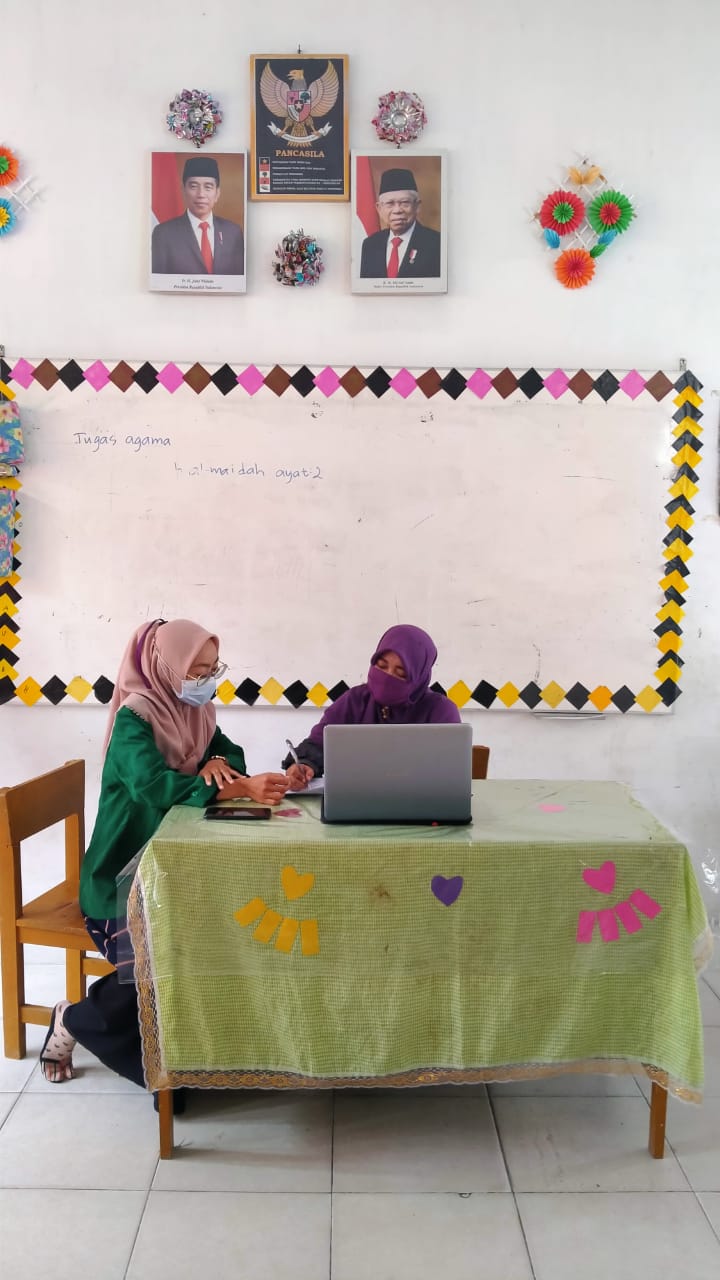 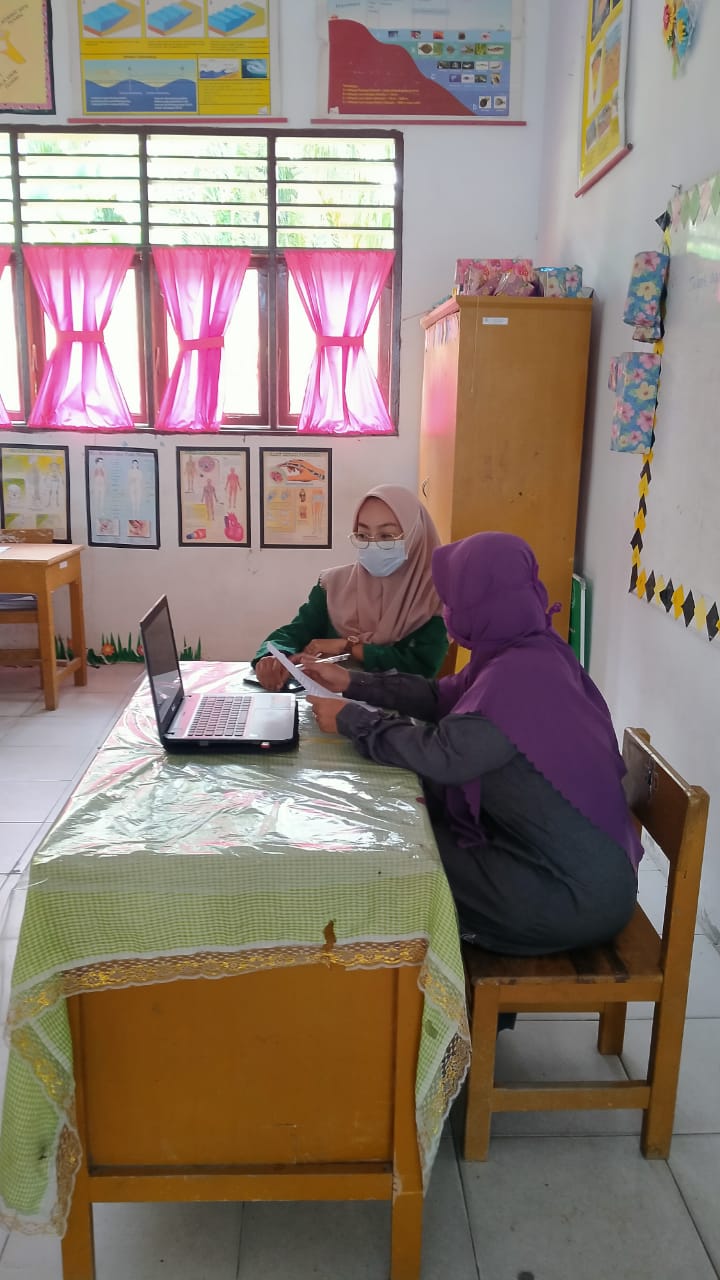 Dokumentasi dengan Kepala Sekolah dan Guru-guru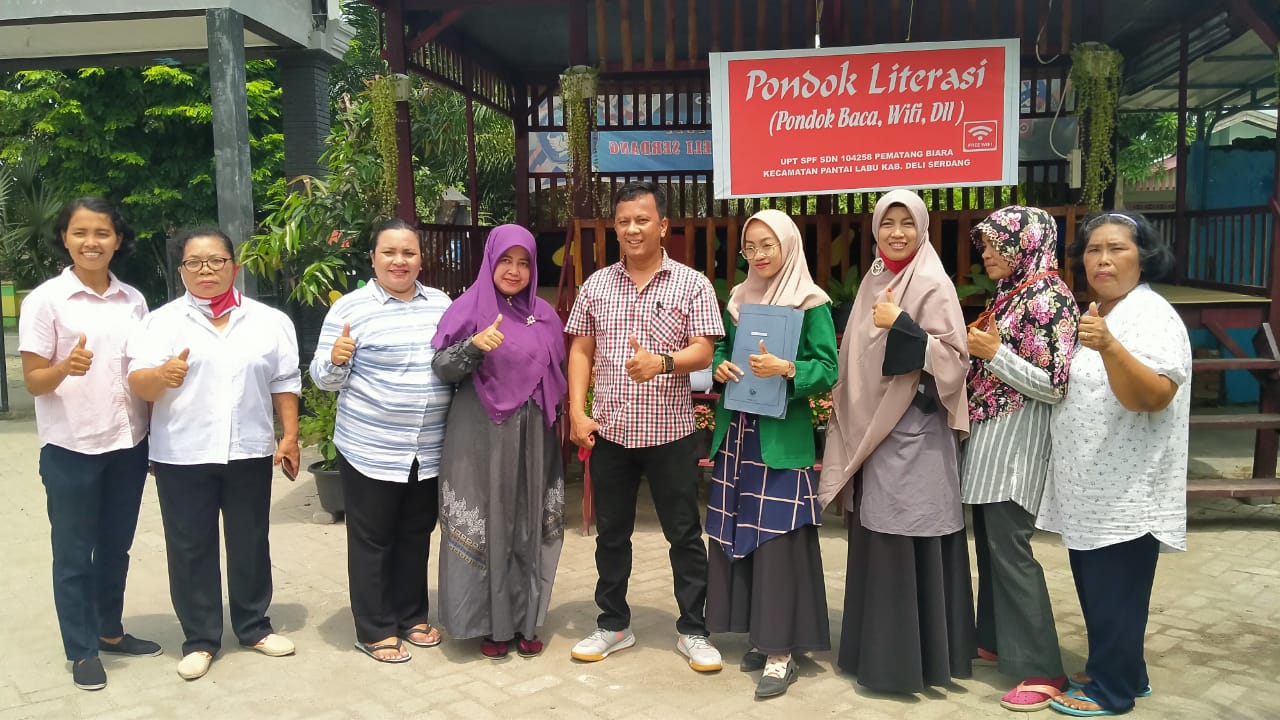 No.Aspek PenilaianJawaban Jawaban No.Aspek PenilaianYaTidak1.Kejelasan petunjuk penggunaan pada media puzzle berbantu powepoint  2.Ketepatan dalam memilih jenis huruf (font) sudah sesuai dan mudah dibaca oleh pengguna 3.Kombinasi warna yang digunakan  pada media puzzle berbantu powerpoint sudah baik 4.Kualitas tampilan gambar puzzle sudah sesuai dan jelas5.Kualitas dalam memilih animasi puzzle sudah tepat dan menarik 6.Penempatan simbol tombol-tombol sudah tepat  dan mudah digunkan 7.Tata letak tes dan gambar sudah sesuai dalam penempatannya8.Bahasa yang digunakan dalam media ini sudah jelas dan mudah dipamahi oleh pengguna 9.Desain background sudah jelas dan sesuai untuk anak SD 10.Kejelasan dalam memilih suara sudah tepat 11.Konsisten dalam penggunaan tombol Kemudahan dalam menggunakan media 12.Kemudahan dalam menjalankan Sistem pengoperasiannya13.Media puzzle berbantu powerpoint dapat menarik perhatian siswa No.Aspek PenilaianJawaban Jawaban No.Aspek PenilaianYaTidak1.Materi yang disajikan sudah sesuai dengan  KD & indikator yang akan di capai pada materi pecahan 2.Materi yang disajikan dalam media ini sudah sesuai dengan tujuan pembelajaran  3.Isi materi pada media sudah sesuai dengan pelajaran matematika materi pecahan  4.Kesesuaian gambar dengan materi  5.Materi dapat meningkatkan minat belajar siswa6.Materi sesuai dengan tingkat kemampuan siswa7.Kecukupan dalam memberikan latihan 8.Kecukupan dalam menimbulkan interaksi belajar9.Materi disampaikan sistematis dan mudah dipahami10.Kualitas dalam memotivasi No.Aspek PenilaianJawaban Jawaban No.Aspek PenilaianYaTidak1.Materi yang disajikan dalam media puzzle berbantu powerpoint sudah sesuai dengan KD & Indikator  pencapaian 2.Penggunaan bahasa dalam media ini sudah sesuai dengan EYD3.Kalimat pada media puzzle berbantu powerpoint mudah dibaca dan dipahami oleh pengguna 4.Tampilan yang terdapat didalam media ini menarik5.Kejelasan dalam menggunakan petunjuk media sudah baik6.Kemudahan dalam menggunakan media puzzle berbantu powerpoint7.Pemilihan warna sudah sesuai dengan isi media 8.Pemilihan Jenis huruf yang digunakan sudah sesuai dan mudah dibaca9.Desain media yang digunakan pada media puzzle berbantu powerpoint menarik10.Evaluasi sudah sesuai dengan materi yang telah disajikan